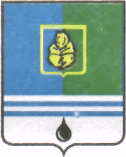 ПОСТАНОВЛЕНИЕАДМИНИСТРАЦИИ  ГОРОДА  КОГАЛЫМАХанты-Мансийского автономного округа - ЮгрыОт «05»   мая  2015 г.                                                             №1355О внесении измененияв постановление Администрации города Когалымаот 15.10.2013 №2928В соответствии с Федеральным законом от 06.10.2003 №131-ФЗ              «Об общих принципах организации местного самоуправления в Российской Федерации», Уставом города Когалыма, решением Думы города Когалыма             от 04.12.2014 №487-ГД «О бюджете города Когалыма на 2015 год и на плановый период 2016 и 2017 годов», постановлением Администрации города Когалыма от 26.08.2013 №2514 «О муниципальных и ведомственных целевых программах»:1. В постановление Администрации города Когалыма от 15.10.2013 №2928 «Об утверждении муниципальной программы «Обеспечение прав и законных интересов населения города Когалыма в отдельных сферах жизнедеятельности в 2014-2017 годах» (далее – постановление) внести следующее изменение:1.1. Приложение к постановлению изложить в редакции согласно приложению к настоящему постановлению.2. Признать утратившими силу:2.1. Пункт 1.2 постановления Администрации города Когалыма от 24.02.2015 №464 «О внесении изменения в постановление Администрации города Когалыма от 15.10.2013 №2928».2.2. Постановление Администрации города Когалыма от 03.04.2015 №935 «О внесении изменений в постановление Администрации города Когалыма от 15.10.2013 №2928».3. Сектору по организационному обеспечению деятельности комиссий города Когалыма и взаимодействию с правоохранительными органами Администрации города Когалыма (С.Е.Михалева) направить в юридическое управление Администрации города Когалыма текст постановления и приложение к нему, его реквизиты, сведения об источнике официального опубликования в порядке и сроки, предусмотренные распоряжением Администрации города Когалыма от 19.06.2013 №149-р «О мерах по формированию регистра муниципальных нормативных правовых актов Ханты-Мансийского автономного округа – Югры» для дальнейшего направления в Управление государственной регистрации нормативных правовых актов Аппарата Губернатора Ханты-Мансийского автономного округа – Югры.4. Опубликовать настоящее постановление и приложения к нему в газете «Когалымский вестник» и разместить на официальном сайте Администрации города Когалыма в сети «Интернет» (www.admkogalym.ru).5. Контроль за выполнением постановления возложить на заместителя главы Администрации города Когалыма С.В.Подивилова.Глава Администрации города Когалыма			    В.И.СтепураСогласовано:зам. главы Администрации г.Когалыма			С.В.Подивиловзам. главы Администрации г.Когалыма			Т.И.Черныхпредседателя КФ	                            			М.Г.Рыбачокначальник ЮУ							И.А.Леонтьеваначальник ОО ЮУ						С.В.Панованачальник УЭ							Е.Г.Загорскаяначальник ОФЭОиК УЭ					А.А.Рябининаначальник УО							С.Г.Гришинасекретарь комиссии СОДКиВПО				С.Е.МихалеваПодготовлено:методист СОДКиВПО						Н.Г.ОгневаРазослать: С.В.Подивилов, О.В.Мартынова, Т.И.Черных, М.Г.Рыбачок, Е.Г.Загорская, А.А.Рябинина, Л.А.Немыкина, С.Г.Гришина, Л.А.Юрьева, Л.А.Лапшина, А.А.Абзалилова, В.М. Пантелеев, С.Е.Михалева3+1 (зав. копия для направ. в Управление госуд. регис. НПА), ЮУ, прокуратура, газета, УпоИР, Сабуров.Приложение к постановлению Администрации города Когалымаот 05.05.2015 №1355ПАСПОРТ МУНИЦИПАЛЬНОЙ ПРОГРАММЫ«ОБЕСПЕЧЕНИЕ ПРАВ И ЗАКОННЫХ ИНТЕРЕСОВ НАСЕЛЕНИЯ ГОРОДА КОГАЛЫМА В ОТДЕЛЬНЫХ СФЕРАХ ЖИЗНЕДЕЯТЕЛЬНОСТИ В 2014-2017 ГОДАХ»Характеристика текущего состояния социально-экономического развития города Когалыма по обеспечению прав и законных интересов населения города Когалыма в отдельных сферах жизнедеятельностиАдминистрация города Когалыма осуществляет работу в сфере профилактики правонарушений общественного порядка, безопасности дорожного движения, злоупотребления и незаконного оборота наркотиков, а также отдельные государственные полномочия по организации деятельности государственной регистрации актов гражданского состояния в соответствии с законодательством Российской Федерации, а также иные полномочия, предусмотренные нормативными правовыми актами Российской Федерации и Ханты-Мансийского автономного округа – Югры. Создание условий для реализации указанных полномочий является одной из приоритетных направлений политики как Ханты-Мансийского автономного округа – Югры, так и города Когалыма в сфере проведения работы по профилактике правонарушений и общественного порядка, безопасности дорожного движения, злоупотребления и незаконного оборота наркотиков. Во исполнение поручений Президента Российской Федерации от 25.09.2005 №Пр-1564, от 29.06.2007 №Пр-1293 ГС в городе Когалыме создана и совершенствуется система профилактики правонарушений. Реализация долгосрочной целевой программы «Профилактика правонарушений и усиление борьбы с преступностью на территории города Когалыма на 2011-2013 годы», утверждённой постановлением Администрации города Когалыма от 29.10.2010 №2164, позволила стабилизировать оперативную обстановку на территории города Когалыма по отдельным видам преступлений. Так, в 2014 году по линии Отдела Министерства внутренних дел России по городу Когалыму на 11,8% снизилось количество зарегистрированных преступлений (с 727 до 641), количество тяжких и особо тяжких посягательств уменьшилось на 3% (с 237 до 230). Уменьшилось количество преступлений, связанных с посягательством на средства сотовой связи на 38,1% (с 63 до 39). При этом количество преступлений, как мошенничество возросло в 1,5% (с 35 до 53). В то же время состояние оперативной обстановки в городе Когалыме требует дальнейшего совершенствования системы профилактики, комплексного подхода по противодействию преступности. По-прежнему требуется целенаправленная работа по обеспечению общественного порядка в местах массового скопления людей, социальных учреждений с массовым пребыванием граждан. С этой целью в городе Когалыме для обеспечения охраны общественного порядка и общественной безопасности полиция ОМВД взаимодействует с частными охранными предприятиями: «Луком-А», «Аверс», «Гарант-К», «Русь», «Югра-Безопасность» и добровольной народной дружиной. Члены добровольной народной дружины привлекаются на совместное дежурство с сотрудниками полиции и работниками частых охранных предприятий в вечернее время, в выходные дни и во время проведения праздничных мероприятий. В период проведения 223 культурно-массовых, спортивных и публичных праздничных мероприятий в охране общественного порядка совместно с сотрудниками Отдела Министерства внутренних дел России по городу Когалыму, задействовано 318 представителей частных охранных предприятий и 31 представитель добровольной народной дружины города Когалыма. Чрезвычайных ситуаций и происшествий в период проведения мероприятий не допущено. При участии представителей добровольной народной дружины выявлено 31 административное правонарушение.По итогам реализации Программы предполагается снижение уровня общеуголовной преступности.Серьезную проблему представляет рецидивная преступность. Проблемы в сфере социальной реабилитации лиц, освободившихся из мест лишения свободы, с их трудоустройством, получением ими рабочих специальностей и жилья, в определенной мере влияют на совершение повторных преступлений. В 2014 году сотрудники Отдела Министерства внутренних дел России по городу Когалыму осуществляли профилактическую работу в отношении 398 человек состоящих на учёте (в 2013 - 412), в том числе 28 состоящих под надзором. Филиалом по городу Когалыму Федерального казённого учреждения «Уголовно исполнительная инспекция Управления Федеральной службы исполнения наказаний по Ханты-Мансийскому автономному округу – Югре» трудоустроено 5 осужденных к условной мере наказания, в том числе 1 несовершеннолетний. Реализация мероприятий Программы позволит снизить уровень лиц, ранее осуждённых за совершение преступлений, в общем количестве лиц, осуждённых обвинительными приговорами, вступившими в законную силу на 1,8%.Остро стоит проблема предупреждения пьянства и алкоголизма, которые оказывают негативное влияние на состояние общественного порядка и безопасности граждан. Практически каждое четвертое преступление совершается в состоянии алкогольного опьянения. На учете в Отделе Министерства внутренних дел России по городу Когалыму состоит свыше 430 подучётных лиц, в том числе более 90 семейных дебоширов, наркоманов.Основная нагрузка по профилактике правонарушений вышеперечисленных категорий лиц возложена на участковых уполномоченных полиции, поэтому одной из основных задач становится дальнейшее повышение их статуса.Уменьшилось количество преступлений, совершаемых на улицах на 23,7% (с 93 до 71) при этом допущен небольшой рост преступлений совершенных в общественных местах на 4,6% (с 196 до 205). Несмотря на расширение сети видеонаблюдения (46 видеокамер) и пунктов вызова «гражданин-полиция» (15 штук), установленных в общественных местах и на улицах города. Реализуемые меры по вовлечению общественности в предупреждение правонарушений приносят положительные результаты. Итогом реализации программных мероприятий должно стать уменьшение доли уличных преступлений в числе зарегистрированных преступлений общеуголовной направленности на 3,6%. Активизация миграционных процессов среди иностранных граждан, высокий уровень трудовой миграции, в том числе и ее нелегальной составляющей, оказывают негативное влияние на состояние оперативной обстановки. Число зарегистрированных иностранных граждан прибывших в город Когалым в 2014 году выросло на 53,3% (с 3812 человек в 2013 году до 5844 человек в 2014 году). По сравнению с 2013 годом, в 2014 году число иностранных граждан снятых с миграционного учета возросло незначительно (с 3085 человек в 2013 году до 3926 человек в 2014 году) число граждан осевших в городе в 2014 году составило 1918 человек (682 человека в 2013 году). Данная ситуация связана с проблемой в Украине, откуда увеличился поток иностранных граждан. Кроме того, на территории города Когалыма остается актуальной проблема аварийности, которая приобрела особую остроту в связи с несоответствием дорожно-транспортной инфраструктуры интенсивности движения, недостаточной эффективностью функционирования системы обеспечения безопасности дорожного движения и крайне низкой дисциплиной участников дорожного движения. Наиболее уязвимой группой участников дорожного движения являются пешеходы. Ситуация усугубляется всеобщим правовым нигилизмом, сознанием юридической безответственности за совершение правонарушения, безразличным отношением к возможным последствиям дорожно-транспортных происшествий, отсутствием адекватного понимания участниками дорожного движения причин их возникновения. Развитие системы фотовидеофиксации позволит принимать более эффективные предупредительные меры в отношении нарушителей дорожного движения.В городе Когалыме уделяется огромное значение профилактики безопасности дорожного движения. Реализация долгосрочной целевой программы «Повышение безопасности дорожного движения в городе Когалыме на 2011-2013 годы», утверждённой постановлением Администрации города Когалыма от 29.10.2010 №2163, позволила в 2012 году сохранить на уровне 2011 года число дорожно-транспортных происшествий с пострадавшими 40 человек. В 2014 году в результате дорожно-транспортных происшествий погибло 3 человека (2013г.-3). По вине водителей произошло 34 дорожно-транспортных происшествий (2013г.-43), в которых ранено 46 (2013г.-59) человек. Основной причиной возникновения дорожно-транспортных происшествий с пострадавшими является нарушение правил дорожного движения. Причинами роста дорожно-транспортных происшествий являются значительное увеличение количества легкового транспорта, и слабая дисциплинированность водителей по соблюдению правил дорожного движения в части использования при движении ремней безопасности и детских удерживающих устройств, так как подавляющее число полученных травм связано именно с этим. Определяющее влияние на аварийность оказывают водители транспортных средств, принадлежащих физическим лицам. В целях профилактики совершения дорожно-транспортных происшествий среди детей, совместно с Отделом ГИБДД проводится работа с отрядами юных инспекторов дорожного движения. В отряде юных инспекторов дорожного движения состоит 110 школьников (9 отрядов). За 2014 год юные инспектора дорожного движения города Когалыма приняли активное участие в 12 мероприятиях, с распространением наглядной агитации: памяток, листовок по правилам дорожного движения, участвовали в конкурсе рисунков на тему безопасности дорожного движения.Сложная обстановка с аварийностью и наличие тенденций к дальнейшему ухудшению ситуации во многом объясняется постоянно возрастающей мобильностью населения, уменьшением перевозок общественным транспортом и увеличением перевозок личным транспортом, частными и маршрутными такси, нарастающей диспропорцией между увеличением количества автомобилей, протяженностью и пропускной способностью улично-дорожной сети, не рассчитанной на современные транспортные потоки.Применение программно-целевого метода позволит осуществить реализацию комплекса мероприятий, в том числе профилактического характера, снижающих количество правонарушений и дорожно-транспортных происшествий. Своевременное информирование граждан о состоянии правопорядка, деятельности правоохранительных органов и их возможности оказания квалифицированной помощи населению требует совершенствования системы обратной связи «гражданин-полиция» и расширения участия граждан в охране правопорядка.Организация деятельности по осуществлению переданных отдельных государственных полномочий Российской Федерации в сфере государственной регистрации актов гражданского состояния – одна из приоритетных задач Администрации города Когалыма.В 2012 году отделом записи актов гражданского состояния Администрации города Когалыма зарегистрировано 2 348 записей актов о рождении, о заключении брака, о расторжении брака, о смерти, об установлении отцовства, об усыновлении (удочерении), о перемене имени. 2013 году – 2379 записей, в 2014 – 2354 записи актов гражданского состояния. Архивный фонд отдела записи актов гражданского состояния Администрации города Когалыма формируется с июля 1979 года. По состоянию на 31 декабря 2012 года общее количество актовых записей в отделе составило – 59064. На конец 2014 года – 63797 актовых записей. Продолжается работа по формированию электронной базы записей актов гражданского состояния в многоуровневой автоматизированной системе «ЗАГС». В период до 2020 года ожидается увеличение количества зарегистрированных актов гражданского состояния с учетом динамики базового показателя в среднем на 0,2% ежегодно с 2348 до 2372 ед. Рассмотрение дел об административных правонарушениях, предусмотренных Законом Ханты-Мансийского автономного округа – Югры от 11.06.2010 №102-оз «Об административных правонарушениях», осуществляется коллегиальным органом – Административной комиссией города Когалыма (далее – Административная комиссия). Создание Административной комиссии и организация её деятельности является отдельными государственными полномочиями, переданными органу местного самоуправления муниципального образования город Когалым. Финансирование переданных полномочий осуществляется за счет средств бюджета Ханты-Мансийского автономного округа – Югры, предоставляемых муниципальному образованию в виде субвенций. В Административной комиссии 2 секретаря. За 2014 год Административной комиссией проведено 30 заседаний, на которых рассмотрено 429 дел об административных правонарушениях. Одним из немаловажных направлений является реализация переданных государственных полномочий по составлению списков кандидатов в присяжные заседатели судов общей юрисдикции, которые реализуются через органы местного самоуправления муниципального образования город Когалым. Финансирование переданных полномочий осуществляется за счёт средств бюджета Российской Федерации.Во исполнение постановления Губернатора Ханты-Мансийского автономного округа – Югры от 06.03.2008 №24 «Об исполнении Указа Президента Российской Федерации от 18.10.2007 №1374 «О дополнительных мерах по противодействию незаконному обороту наркотических средств, психотропных веществ и их прекурсоров» на территории города Когалыма создан коллегиальный орган – Антинаркотическая комиссия города Когалыма (далее - Антинаркотическая комиссия). Деятельность Антинаркотической комиссии осуществляется на основании постановления Администрации города Когалыма от 02.02.2015 №263 «О создании Антинаркотической комиссии города Когалыма». Председателем Антинаркотической комиссии является глава Администрации города Когалыма. Антинаркотическая комиссия образована в 2008 году. В составе Антинаркотической комиссии 19 человек. С января 2014 года обеспечение деятельности Антинаркотической комиссии осуществляет Сектор по организационному обеспечению деятельности комиссий города Когалыма и взаимодействию с правоохранительными органами Администрации города Когалыма. В составе структурного подразделения 2 человека.Деятельность комиссии осуществляется на основании плана работы.     В 2014 году деятельность Комиссии осуществлялась на основании «Плана работы Антинаркотической комиссии города Когалыма на 2014 год». За отчётный период проведено 4 заседания Комиссии, на которых рассмотрено 24 вопроса, принято 48 основных решений.Профилактика незаконного потребления наркотических средств и психотропных веществ, формирования в обществе ценностного отношения к здоровому образу жизни, личной ответственности за свою жизнь и антинаркотического мировоззрения на территории города Когалыма реализуется муниципальной программой «Обеспечение прав и законных интересов населения города Когалыма в отдельных сферах жизнедеятельности в 2014-2017 годах», утверждённая постановлением Администрации города Когалыма от 15.10.2013 №2928 «Об утверждении муниципальной программы «Обеспечение прав и законных интересов населения города Когалыма в отдельных сферах жизнедеятельности в 2014-2017 годах». В результате комплексного подхода к решению вопросов по проблемам наркомании, совместных усилий всех субъектов профилактики и правоохранительных органов удаётся контролировать наркоситуации в городе. Однако наркоситуации на территории города остаётся достаточно сложной. По линии незаконного оборота наркотических средств и психотропных веществ на 28,2% больше преступных деяний, связанных с незаконным оборотом наркотиков (со 149 до 191), увеличилось количество зарегистрированных преступлений на 47,5% (с 40 до 59). Из незаконного оборота изъято 49 граммов наркотических средств, что на 2 грамма меньше 2013 года (51 грамм). Постановлением Правительства Российской Федерации от 20.07.2011 №599 «О мерах контроля в отношении препаратов, которые содержат малые количества наркотических средств, психотропных веществ и их прекурсоров, включённых в перечень наркотических средств, психотропных веществ и их прекурсоров, подлежащих контролю в Российской Федерации» установлен рецептурный порядок отпуска кодеиносодержащих лекарственных препаратов. На территории города Когалыма не зарегистрированы факты нарушения отпуска кодеиносодержащих лекарственных препаратов аптечными сетями города. Однако остаётся проблема распространения синтетических наркотических средств. По данным правоохранительных органов имеет место распространение наркотических средств через сеть «Интернет»Таким образом, несмотря на увеличение активности правоохранительных органов в сфере противодействия незаконному обороту наркотиков, динамика роста преступности, связанная с незаконным оборотом наркотиков имеет отрицательный характер.В 2014 году в городе Когалыме наблюдается увеличение первичной заболеваемости на 4 человека (2014 году - 7 чел., 2013 году - 3чел.). Так, в 2012 году показатель первичной заболеваемости в городе Когалыме по сравнению с 2011 годом снизился на 50% и составил 3 человека или 5,0 на 100 тысяч населения (в 2011 году – 10,1; в 2010 году – 40,5; в 2009 году – 27,1 на 100 тысяч населения). В 2014 году количество лиц, состоящих на учёте в наркологическом отделении бюджетного учреждения Ханты-Мансийского автономного округа – Югры «Когалымская городская больница», уменьшилось на 7% по сравнению с 2013 годом, с 2011 на 48,5% (и составило (в 2014 году – 119 человек, в 2013 году - 128 человек, в 2012 году - 160 человек, в 2011 году – 231 человек). Показатель уровня заболеваемости в городе Когалыме ниже показателя округа на 26%. В наркологическом отделении на диспансерном учёте больных наркоманией лиц до 18 лет в 2013г. и 2014г. зафиксировано не было. Несмотря на рост первичной заболеваемости наркоманией, тенденция снижения общей болезненности наркоманией стабильно, уже в течение 5 лет.Применение программно-целевого метода позволит осуществить реализацию комплекса мероприятий по профилактике незаконного потребления наркотических средств и психотропных веществ, повысить профессиональный уровень специалистов непосредственно занимающихся проблемами наркомании.В целях оказания комплексного влияния на ситуацию в вышеназванных сферах деятельности, сформирована Программа «Обеспечение прав и законных интересов населения города Когалыма в отдельных сферах жизнедеятельности в 2014-2017 годах» с соответствующей структурой, целями и задачами, ожидаемыми результатами реализации Программы. 2. Цели, задачи и показатели их достиженияЦели Программы: 1. Совершенствование системы социальной профилактики правонарушений, правовой грамотности и правосознания граждан.Достижение указанной цели планируется реализовать через выполнение следующих задач:- профилактика правонарушений в общественных местах, в том числе с участием граждан;- развитие правовой поддержки и правовой грамотности граждан;- совершенствование информационного и методического обеспечения профилактики правонарушений, повышения правосознания граждан;- профилактика правонарушений в сфере безопасности дорожного движения.2. Совершенствование организационного, нормативно-правового и ресурсного обеспечения субъектов антинаркотической деятельности.Достижение указанной цели планируется реализовать через выполнение следующих задач:- координация и создание условий для деятельности субъектов профилактики наркомании;- развитие профилактической антинаркотической деятельности. 3. Финансовое обеспечение исполнения полномочий по реализации прав и законных интересов жителей города Когалыма в отдельных сферах жизнедеятельности.Достижение указанной цели планируется реализовать через выполнение следующих задач:- Обеспечение выполнения отдельных государственных полномочий и функций.Для контроля за ходом реализации Программы и характеристики состояния установленной сферы деятельности, предусмотрена система целевых показателей Программы (показатели непосредственных результатов):- доля выявленных с участием общественности правонарушений в общем количестве правонарушений с 6% до 10%;- доля выявленных нарушений правил дорожного движения с помощью технических средств видеофиксации в общем количестве нарушений с 10,5% до 30,0 %;- увеличение количества специалистов субъектов антинаркотической деятельности повысивших профессиональный уровень в ежегодно проводимых мероприятиях на 10 человек.- увеличение количества тематических радио- и телепередач газетных и журнальных рубрик, интернет - проектов, направленных на антинаркотическую пропаганду до 3 шт.;- увеличение количества молодёжи, вовлеченной в мероприятия, направленные на профилактику незаконного оборота и потребления наркотических средств и психотропных веществ до 90% (от количества молодёжи города);- увеличение количества зарегистрированных актов гражданского состояния с 2348 до 2372 шт.;Показателями конечных результатов Программы являются:- уменьшение доли уличных преступлений в числе зарегистрированных общеуголовных преступлений с 15,6% до 12,0%.- уменьшение уровня общеуголовной преступности (на 10 тысяч человек) с 60% до 54,6 %;- уменьшение доли лиц, ранее осуждавшихся за совершение преступлений, в общем количестве лиц, осужденных на основании обвинительных приговоров, вступивших в законную силу с 45,4% до 43,6%;- увеличение количества обучающихся в городе Когалыме, участников мероприятий, вовлеченных в антинаркотические профилактические мероприятия, от общей численности детей, молодежи до 100 %.Перечень и описание ожидаемых результатов Программы представлены в приложении 1 к настоящей Программе.3. Обобщённая характеристика мероприятий ПрограммыДостижение цели по совершенствованию системы социальной профилактики правонарушений, правовой грамотности и правосознания граждан (подпрограмма I «Профилактика правонарушений») планируется путём реализации 4 основных задач:1.1. Задача «Профилактика правонарушений в общественных местах, в том числе с участием граждан» реализуется через следующие мероприятия:- оказание поддержки гражданам и их объединениям, участвующим в охране общественного порядка, создание условий для деятельности народных дружин;- размещение (в том числе разработка проектов, приобретение, установка, монтаж, подключение) в наиболее криминогенных общественных местах и на улицах города Когалыма, местах массового пребывания граждан, обеспечение функционирования систем видеообзора, с установкой мониторов для контроля за обстановкой и оперативного реагирования, модернизации имеющихся систем видеонаблюдения;- размещение (в том числе разработка проектов, приобретение, установка, монтаж, подключения) в городе Когалыме, на въездах и выездах из него и территории города систем видеообзора, модернизации, обеспечения функционирования систем видеонаблюдения по направлению безопасности дорожного движения и информирования населения о системах, необходимости соблюдения правил дорожного движения (в том числе санкциях за их нарушение) с целью избежания детского дорожно-транспортного травматизма;Мероприятия направлены на профилактику правонарушений, правопорядка и общественной безопасности населения города Когалыма.1.2. Задача «Развитие правовой поддержки и правовой грамотности граждан» реализуется через следующие мероприятия:- реализация переданных государственных полномочий по государственной регистрации актов гражданского состояния в 2014 году;- осуществление отдельных государственных полномочий по созданию и обеспечению деятельности административной комиссии;- осуществление полномочий по составлению (изменению) списков кандидатов в присяжные заседатели федеральных судов общей юрисдикции Российской Федерации.1.3. Задача «Совершенствование информационного и методического обеспечения профилактики правонарушений, повышения правосознания граждан» реализуется через следующие мероприятия:- создание и прокат на телевидении видеоматериалов по профилактике правонарушений;- изготовление и распространение продукции информационно-профилактического характера (баннеры, плакаты, печатная продукция и др.);-  проведение городских конкурсов «Государство. Право. Я», «Юный помощник полиции»;- развитие материально-технической базы профильных классов и военно-патриотических клубов;- формирование банка данных о безнадзорных и беспризорных несовершеннолетних;- проведение выездных заседаний территориальной комиссии по делам несовершеннолетних и защите их прав при Администрации города Когалыма;- формирование банка данных о семьях, находящихся в социально опасном положении;- проведение рейдов в семьи, находящиеся в социально опасном положении, а также в семьи, где воспитываются условно осужденные несовершеннолетние.1.4. Задача «Профилактика правонарушений в сфере безопасности дорожного движения» реализуется через следующие мероприятия:- организация регулярного освещения вопросов безопасности дорожного движения по телевидению (производство видеороликов, видеофильмов, размещение объявлений «Бегущая строка», участие в прямых эфирах, игровых передачах и др.), по радио и в печатных изданиях;- организация и проведение профилактических операций, ежегодных конкурсов, слётов, соревнований, связанных с безопасностью дорожного движения и профилактикой детского дорожно-транспортного травматизма в 2014 году; - приобретение печатной и сувенирной продукции по пропаганде и обучению населения правилам дорожного движения (тематические сувениры, информационные листки, наглядные пособия, открытки, памятки, буклеты, грамоты);- организация и проведение конкурсов среди водителей автотранспортных предприятий, водителей личного транспорта, начинающих водителей, автошкол: «Безопасный перевозчик», «Безопасный мотоциклист!», «Автоледи». Приобретение поощрительных призов для награждения участников конкурса в 2014 году; - организация и проведение игровой тематической программы среди детей и подростков «Азбука дорог»;- участие команд юных инспекторов движения в окружном конкурсе «Безопасное колесо»;- приобретение необходимого учебного оборудования, методической литературы для оснащения кабинетов по безопасности дорожного движения в образовательных учреждениях. Приобретение методической литературы для преподавателей по обучению детей правилам дорожного движения;- приобретение наглядных пособий, технических средств, игр, игрового оборудования, учебно-методической и детской художественной литературы по безопасности дорожного движения для образовательных организаций.- приобретение для образовательных организаций оборудования, позволяющего в игровой форме формировать навыки безопасного поведения на дороге. Изготовление и распространение светоотражающих приспособлений среди воспитанников и обучающихся 1-4 классов образовательных организаций в 2015-2017 годах.2. Достижение цели «Совершенствование организационного, нормативно-правового и ресурсного обеспечения субъектов антинаркотической деятельности» (подпрограммы 2 «Профилактика незаконного оборота и потребления наркотических средств и психотропных веществ») планируется путём реализации 2-х основных задач.2.1. Задача «Координация и создание условий для деятельности субъектов профилактики наркомании» реализуется через следующие мероприятия:- осуществление организационного обеспечения деятельности Сектор по организационному обеспечению деятельности комиссий города Когалыма и взаимодействию с правоохранительными органами в 2014 году;- проведение мониторинга наркоситуации на территории города Когалыма;- разработка нормативно-правовых актов, предложений в сфере противодействия злоупотреблению наркотическими средствами и их незаконному обороту (в пределах компетенции);- проведение семинаров, семинаров-тренингов, конференций, конкурсов, «круглых столов», совещаний для специалистов, представителей общественных организаций, волонтёров, занимающихся решением вопросов по проблемам наркомании. Повышение профессионального уровня, квалификации специалистов субъектов профилактики, занимающихся пропагандой здорового образа жизни. Приобретение учебно-методических программ, пособий по профилактике наркомании;- организация и проведение профилактической работы с «группами риска» немедицинского потребления наркотиков;- создание и распространение на территории города Когалыма социальной рекламы: антинаркотических баннеров, видеороликов, видеофильмов, радио- и телепередач, печатных материалов по профилактике наркомании и токсикомании;- организация и проведение мероприятий среди, детей, подростков молодёжи направленных на здоровый образ жизни, профилактику наркомании. 2.2. Задача «Развитие профилактической антинаркотической деятельности» реализуется через следующие мероприятия:- проведение информационной антинаркотической пропаганды. Мероприятия планируется реализовать посредством проведения российских, окружных городских антинаркотических акций, реализации антинаркотических проектов, марафонов, развития детско-юношеских волонтёрских движений и др. Информация о деятельности субъектов профилактики и противодействия наркомании будет размещаться в газете «Когалымский вестник», на сайтах Ханты-Мансийского автономного округа – Югры. Муниципальное образование город Когалым и Антинаркотической комиссии Ханты-Мансийского автономного округа – Югры;- проведение городской акции среди студентов и работающей молодёжи «Шаг навстречу»;- организация и проведение детско-юношеского марафона «Прекрасное слово - жизнь»;- организация работы городской лекторской группы по профилактике наркомании, токсикомании, алкоголизма, табакокурения;- реализация проекта «Спорт – основа здорового образа жизни»;- создание условий, проведение профилактических мероприятий, вовлечение общественности в антинаркотическую деятельность. По данному направлению планируется реализовать мероприятия в сфере культуры, спорта, других сферах, направленных на здоровый образ жизни, привлечение молодёжи к проблемам наркомании, формирования у молодёжи психологического иммунитета к потреблению наркотиков и т.д.;- развитие на территории города Когалыма детско-юношеских и молодёжных волонтёрских движений;- организация профильной смены для лидеров детско-юношеских волонтёрских движений;- организация проведения проверок образовательных учреждений, культурных учреждений, библиотек города Когалыма на предмет реализации мероприятий по ограничению доступа к сайтам пропагандирующих наркотические вещества.3. Достижение цели «Финансовое обеспечение исполнения полномочий по реализации прав и законных интересов жителей города Когалыма в отдельных сферах жизнедеятельности» планируется путём реализации 1 задачи.3.1. Задача «Обеспечение выполнения отдельных государственных полномочий и функций» реализуется через следующие мероприятия:- реализация переданных государственных полномочий по государственной регистрации актов гражданского состояния в 2015-2017 годах;- осуществление организационного обеспечения деятельности Сектор по организационному обеспечению деятельности комиссий города Когалыма и взаимодействию с правоохранительными органами в 2015-2017 годах.Перечень программных мероприятий предоставлен в приложении 2 к настоящей Программе.4. Механизм реализации Программы 4.1. Механизм реализации Программы осуществляется через последовательное исполнение следующих направлений:- утверждение расходов на реализацию предусмотренных программных мероприятий;- организацию программных мероприятий путем заключения и исполнения муниципальных контрактов (договоров).Для обеспечения мониторинга и анализа реализации Программы ответственный исполнитель:- отчитывается о ходе выполнения Программы в управление экономики Администрации города Когалыма в соответствии с Порядком разработки, утверждения и реализации муниципальных программ в городе Когалыме, утверждённым постановлением Администрации города Когалыма от 26.08.2013 №2514 (далее – Порядок);- размещает отчёт о ходе реализации Программы, в срок не позднее 15 числа каждого месяца, следующего за отчётным на официальном сайте Администрации города Когалыма в сети «Интернет» (www.admkogalym.ru) для информирования населения, бизнес-сообщества, общественных организаций;- размещает годовой отчёт о реализации Программы, в срок не позднее 20 апреля года, следующего за отчётным на официальном сайте Администрации города Когалыма в сети «Интернет» (www.admkolym.ru).  Соисполнители мероприятий Программы предоставляют ответственному исполнителю Программы в соответствии с Порядком для текущего мониторинга и формирования сводного отчёта:- ежемесячно, в срок не позднее 25 числа отчётного месяца, информацию о финансовых затратах Программы и исполнения мероприятий финансируемых в рамках основной деятельности, а также, не финансируемых, на бумажном и электронном носителях, за подписью руководителя;- ежеквартально с нарастающим итогом, в срок не позднее 1 числа первого месяца квартала информацию о финансовых затратах и показателях результативности Программы с краткой пояснительной запиской о ходе реализации Программы;- в срок не позднее 15 января года, следующего за отчётным, отчёт о ходе реализации Программы, оценку эффективности и результативности Программы (в части касающейся). Соисполнители мероприятий Программы несут ответственность за качественное и своевременное выполнение программных мероприятий, целевое и эффективное использование средств бюджета города Когалыма, бюджета Ханты-Мансийского автономного округа – Югры, федерального бюджета, выделяемых на их реализацию.4.2. Ответственным исполнителем Программы является структурное подразделение – Сектор по организационной деятельности комиссий города Когалыма и взаимодействию с правоохранительными органами, которое несёт ответственность за реализацию и конечные результаты Программы, рациональное использование выделяемых на её выполнение финансовых средств, определяет формы и методы управления реализации Программы.4.3. Ответственный исполнитель Программы:- разрабатывает в пределах своих полномочий проекты нормативных правовых актов, необходимых для выполнения Программы;- передаёт при необходимости часть функций подведомственным учреждениям (организациям) для её выполнения;- осуществляет координацию деятельности соисполнителей Программы по реализации программных мероприятий;- несёт ответственность за своевременную и качественную реализацию Программы, осуществляет управление, обеспечивает эффективное использование средств, выделяемых на её реализацию;- разрабатывает и утверждает комплексный план (сетевой график) по реализации Программы;- подготавливает и уточняет перечень программных мероприятий на очередной финансовый год и плановый период, уточняет затраты по программным мероприятиям, а также механизм реализации Программы.4.4. При необходимости ответственный исполнитель Программы вправе по согласованию с соисполнителями формировать предложения о внесении изменений в перечни и состав мероприятий, сроки их реализации, а также в объёмы бюджетных ассигнований в пределах утверждённых лимитов бюджетных ассигнований на реализацию Программы в целом. На достижение целей и задач Программы могут оказать влияние следующие риски: - сокращение бюджетного финансирования, выделенного на выполнение Программы;- невыполнение или ненадлежащее выполнение обязательств поставщиками по реализации мероприятий Программы;- из-за несоответствия влияния отдельных мероприятий Программы на ситуацию в сфере правонарушений, безопасности дорожного движения, незаконного оборота наркотиков возможно выявление отклонений в достижении промежуточных результатов.С целью минимизации рисков планируется:- проведение постоянного мониторинга реализации мероприятий Программы;- корректировка мероприятий Программы и её показателей результативности;- перераспределение финансовых ресурсов в целях целенаправленного и эффективного расходования бюджетных средств;- поиск новых подходов к решению поставленных задач в области обеспечения общественного порядка в городе Когалыме.Наименование муниципальной программы Муниципальная программа «Обеспечение прав и законных интересов населения города Когалыма в отдельных сферах жизнедеятельности в 2014-2017 годах» (далее - Программа)Дата принятия решения о разработке муниципальной программы (наименование и номер соответствующего нормативного акта)Распоряжение Администрации города Когалыма от 11.10.2013 №259-р «О разработке муниципальной программы «Обеспечение прав и законных интересов населения города Когалыма в отдельных сферах жизнедеятельности в 2014-2016 годах»Ответственный исполнитель муниципальной программыСектор по организационному обеспечению деятельности комиссий города Когалыма и взаимодействию с правоохранительными органами Администрации города КогалымаСоисполнители муниципальной программы- управление образования Администрации города Когалыма;- управление культуры, спорта и молодёжной политики Администрации города Когалыма;- муниципальное бюджетное учреждение «Молодёжный комплексный центр «Феникс»;- муниципальное бюджетное учреждение «Централизованная библиотечная система»;- муниципальное автономное учреждение «Культурно-досуговый комплекс «Метро»;- муниципальное автономное учреждение «Дворец спорта»;- отдел по делам гражданской обороны и чрезвычайным ситуациям Администрации города Когалыма;- юридическое управление Администрации города Когалыма;- территориальная комиссия по делам несовершеннолетних и защите их прав при Администрации города Когалыма;- административная комиссия города Когалыма;- отдел записи актов гражданского состояния Администрации города Когалыма;- комитет по управлению муниципальным имуществом;- муниципальное казённое учреждение «Управление жилищно-коммунального хозяйства города Когалыма»;- муниципальное казённое учреждение «Единая дежурно-диспетчерская служба города Когалыма»Цели и задачи муниципальной программыЦели Программы:1. Совершенствование системы социальной профилактики правонарушений, правовой грамотности и правосознания граждан.2. Совершенствование организационного, нормативно-правового и ресурсного обеспечения субъектов антинаркотической деятельности.3. Финансовое обеспечение исполнения полномочий по реализации прав и законных интересов жителей города Когалыма в отдельных сферах жизнедеятельностиЗадачи Программы:1. Профилактика правонарушений в общественных местах, в том числе с участием граждан.2. Развитие правовой поддержки и правовой грамотности граждан.3. Совершенствование информационного и методического обеспечения профилактики правонарушений, повышения правосознания граждан.4. Профилактика правонарушений в сфере безопасности дорожного движения.5. Координация и создание условий для деятельности субъектов профилактики наркомании.6. Развитие профилактической антинаркотической деятельности7. Обеспечение выполнения отдельных государственных полномочий и функцийПеречень подпрограммПодпрограмма 1. «Профилактика правонарушений».Подпрограмма 2. «Профилактика незаконного оборота и потребления наркотических средств и психотропных веществ».Подпрограмма 3. «Создание условий для выполнения функций, направленных на обеспечение прав и законных интересов жителей города Когалыма в отдельных сферах жизнедеятельности».Целевые показатели муниципальной программы (показатели непосредственных результатов)1. Увеличение доли выявленных с участием общественности правонарушений, в общем количестве правонарушений с 6% до 10,0%.2. Увеличение доли выявленных нарушений правил дорожного движения с помощью технических средств видеофиксации в общем количестве нарушений с 10,5 до 30,0%3. Увеличение количества специалистов субъектов антинаркотической деятельности повысивших профессиональный уровень в ежегодно проводимых мероприятиях на 10 человек4. Увеличение количества тематических радио- и телепередач газетных и журнальных рубрик, интернет - проектов, направленных на антинаркотическую пропаганду до 3 шт.5. Увеличение количества молодёжи, вовлеченной в мероприятия, направленные на профилактику незаконного оборота и потребления наркотических средств и психотропных веществ до 90% (от количества молодёжи города)6. Увеличение количества зарегистрированных актов гражданского состояния с 2348 ед. до 2372 ед.Сроки реализации муниципальной программы2014-2017 годыФинансовое обеспечение муниципальной программыОбщий объём финансирования муниципальной программы составляет 74789,42 тыс. рублей, из них:Средства федерального бюджета – 19668,90 тыс. рублей, в том числе:2014 год – 4846,10 тыс. рублей;2015 год – 4790,60 тыс. рублей;2016 год – 4847,70 тыс. рублей;2017 год – 5184,50 тыс. рублей.Средства бюджета Ханты-Мансийского автономного округа – Югры – 24806,66 тыс. рублей, в том числе:2014 год – 9104,56 тыс.рублей,2015 год – 6456,70 тыс. рублей;2016 год – 4622,70 тыс. рублей;2017 год – 4622,70 тыс. рублей.Средства бюджета города Когалыма – 23279,60 тыс. рублей, в том числе:2014 год – 6678,70 тыс. рублей;2015 год – 5856,00 тыс. рублей;2016 год – 5318,40 тыс. рублей;2017 год – 5426,50 тыс. рублей.Средства НК «ЛУКОЙЛ» – 7034,26 тыс. рублей, в том числе:2014 год – 7034,26 тыс. рублей.Ожидаемые результаты реализации муниципальной программы (показатели конечных результатов)1. Уменьшение доли уличных преступлений в числе зарегистрированных общеуголовных преступлений с 15,6% до 12%.2. Уменьшение уровня общеуголовной преступности (на 10 тыс. населения) c 60 %. до 56,4 %.3. Уменьшение доли лиц, ранее осуждавшихся за совершение преступлений, в общем количестве лиц, осужденных на основании обвинительных приговоров, вступивших в законную силу с 45,4% до 43,6%.4. Увеличение количества обучающихся в городе Когалыме, участников мероприятий, вовлеченных в антинаркотические профилактические мероприятия, от общей численности детей, молодежи до 100%